2020年度部门决算公开文本香河县人民法院二〇二一年十一月香河县人民法院2020年度部门决算公开文本二〇二一十一月目录第一部分部门概况一、部门职责二、机构设置第二部分2020年部门决算情况说明一、收入支出决算总体情况说明二、收入决算情况说明三、支出决算情况说明四、财政拨款收入支出决算总体情况说明五、一般公共预算“三公”经费支出决算情况说明六、预算绩效情况说明七、机关运行经费情况八、政府采购情况九、国有资产占用情况十、其他需要说明的情况第三部分名词解释第四部分 2020年度部门决算报表一、部门职责县人民法院是在党委领导下依法独立行使审判权的审判机关，对县人民代表大会及其常务委员会负责并报告工作，主要职责是：（一）依法审判法律规定由基层人民法院管辖的刑事、民事、行政等一审案件。（二）依法审判上级人民法院指定，同级人民法院移送的刑事、民事、行政等一审案件。（三）依法审判人民检察院按照审判监督程序提出的抗诉案件。（四）依法受理和审查各类告诉申诉案件，审判各类再审案件和处理来信来访。（五）依法办理发生法律效力的民事、行政案件和裁定执行事项以及刑事案件判决和裁定中关于财产部分的执行事项；办理法律规定由基层人民法院执行的其他法律文书的执行事项。（六）负责本院审判工作的调查研究，总结审判工作经验。（七）负责本院业务教育和培训工作。（八）搞好本院思想政治教育工作，按照权限管理法官、书记员、司法警察及司法行政人员；协同主管部门管理本院的机构设置，人员编制工作。（九）负责本院的监察工作。（十）管理本院的有关经费和物资装备，以及通讯、计算机技术管理工作。（十一）负责法院司法技术鉴定工作。（十二）在审判工作中宣传法制，教育公民忠于社会主义祖国，自觉地遵守宪法法律和社会公德。（十三）承办其他应由基层人民法院负责的工作。二、机构设置从决算编报单位构成看，纳入2020年度本部门决算汇编范围的独立核算单位（以下简称“单位”）共1个，具体情况如下：一、收入支出决算总体情况说明本部门2020年度收、支总计（含结转和结余）3933.06万元。与2019年度决算相比，收入减少1007.44万元，降低20.39%，支出减少1049.94万元，降低21.25%，主要原因是减少购置专用设备。二、收入决算情况说明本部门2020年度本年收入合计3820.23万元，其中：财政拨款收入3820.23万元，占100%；事业收入0万元，占0%；经营收入0万元，占0%；其他收入0万元，占0%。三、支出决算情况说明本部门2020年度本年支出合计3890.56万元，其中：基本支出3603.82万元，占92.63%；项目支出286.74万元，占7.37%；经营支出0万元，占0%。四、财政拨款收入支出决算总体情况说明（一）财政拨款收支与2019年度决算对比情况本部门2020年度财政拨款收支均为一般公共预算财政拨款，其中本年收入3780.30万元,比2019年度减少1135.85万元，降低23.10%，主要是减少购置专用设备；本年支出3850.62万元，减少977.04万元，降低20.24%，主要是减少购置专用设备。（二）财政拨款收支与年初预算数对比情况本部门2020年度一般公共预算财政拨款收入3780.30万元，完成年初预算的84.49%,比年初预算减少654.25万元，决算数小于预算数主要原因是厉行节约，减少日常公用经费支出；本年支出3850.62万元，完成年初预算的86.05%,比年初预算减少623.66万元，决算数小于预算数主要原因是主要是厉行节约，减少日常公用经费支出。财政拨款支出决算结构情况。2020 年度财政拨款支出3850.62万元，主要用于以下方面：公共安全类（类）支出3387.09万元，占87.96%；社会保障和就业（类）支出 312.13万元，占8.11%；卫生健康（类）支出54.12万元，占1.41%；住房保障（类）支出97.27万元，占 2.53%。（四）一般公共预算基本支出决算情况说明2020 年度财政拨款基本支出3563.88万元，其中：人员经费2065.85万元，主要包括基本工资、津贴补贴、奖金、机关事业单位基本养老保险缴费、职业年金缴费、职工基本医疗保险缴费、住房公积金、其他社会保障缴费、其他工资福利支出、生活补助；公用经费1498.03万元，主要包括办公费、印刷费、水费、电费、邮电费、取暖费、物业管理费、差旅费、维修（护）费、租赁费、会议费、培训费、劳务费、工会经费、福利费、公务用车运行维护费、其他交通费用、办公设备购置。五、一般公共预算“三公”经费支出决算情况说明（一）“三公”经费财政拨款支出决算总体情况说明本部门2020年度“三公”经费财政拨款支出预算为55万元，支出决算为36.79元，完成预算的66.89%,较预算减少18.21万元，降低33.11%，主要是疫情影响下，外地出差办案的数量减少，公车使用减少；较2019年度减少11.19万元，降低23.32%，主要是疫情影响下，外地出差办案的数量减少，公车使用减少。（二）“三公”经费财政拨款支出决算具体情况说明1.因公出国（境）费。本部门2020年因公出国（境）费支出零元。无本单位组织的出国（境）团组、无本单位组织的出国（境）团组。因公出国（境）费支出与年初预算持平，与2019年度决算持平。2.公务用车购置及运行维护费。本部门2020年公务用车购置及运行维护费支出36.79万元，完成预算的66.89%，较预算减少18.21万元，降低33.11%,主要是疫情影响下，外地出差办案的数量减少，公车使用减少；较上年减少11.19万元，降低23.32%,主要是疫情影响下，外地出差办案的数量减少，公车使用减少；。其中：公务用车购置费支出：本部门2020年度公务用车购置量为零，发生“公务用车购置”经费支出零元。公务用车购置费支出与年初预算增持平，主要是较年初预算无增减变化；与2019年度决算持平，主要是较2019年度决算无增减变化。公务用车运行维护费支出：本部门2020年度单位公务用车保有量38辆,发生运行维护费支出36.79万元。公车运行维护费支出较预算减少18.21万元，降低33.11%,主要是疫情影响下，外地出差办案的数量减少，公车使用减少；较上年减少11.19万元，降低23.32%，主要是疫情影响下，外地出差办案的数量减少，公车使用减少。3.公务接待费。本部门2020年公务接待费支出零元。发生公务接待共零批次、零人次。公务接待费支出较预算无增减变化；较上年度无增减变化。六、预算绩效情况说明（一）预算绩效管理工作开展情况。根据预算绩效管理要求，本部门组织对2020年度项目支出全面开展绩效自评，其中，一般公共预算一级项目7个，二级项目零个，共涉及资金1257.06万元，占一般公共预算项目支出总额的100%。组织对“冀财政法[2019]22号提前下达2020年中央政法纪检监察转移支付资金”和“冀财政法[2019]23号提前下达2020年基层公检法司转移支付资金-法院绩效目标表”一级项目开展了部门评价，涉及一般公共预算支出181万元，政府性基金预算支出零万元。从评价情况来看，本次评价设计产出指标共6个，按评价等级来分有6个优；效果指标共4个，按评价等级分类4个优。将各项目得分总计除以项目数量计算出2020年预算项目绩效评价综合得分为98.5分，评价登记为“优”。（二）部门决算中项目绩效自评结果。本部门在今年部门决算公开中反映冀财政法[2019]22号提前下达2020年中央政法纪检监察转移支付资金及冀财政法[2019]23号提前下达2020年基层公检法司转移支付资金-法院绩效目标表等2个项目绩效自评结果。（1）冀财政法[2019]22号提前下达2020年中央政法纪检监察转移支付资金项目自评综述：根据年初设定的绩效目标，冀财政法[2019]22号提前下达2020年中央政法纪检监察转移支付资金项目绩效自评得分为99分。全年预算数为123万元，执行数为123万元，完成预算的100%。项目绩效目标完成情况：一是改善了审判法庭信息化建设的具体范围和功能；二是弥补了办案设备购置，信息系统装备建设等经费支出的作用。（2）冀财政法[2019]23号提前下达2020年基层公检法司转移支付资金-法院项目自评综述：根据年初设定的绩效目标，冀财政法[2019]23号提前下达2020年基层公检法司转移支付资金-法院项目绩效自评得分为99分。全年预算数为58万元，执行数为58万元，完成预算的100%。项目绩效目标完成情况：一是改善了审判法庭信息化建设的具体范围和功能；二是弥补了办案设备购置，信息系统装备建设等经费支出的作用。发现的主要问题及原因：一是绩效工作管理有待加强；二是相关业务管理制度有待完善；三是项目过程管理有待加强；四是资金管理有待加强。下一步改进措施：一是建立健全相关绩效管理制度，硬化预算绩效约束，实现绩效评价结果与预算安排相挂钩；二是建立健全业务制度，严格依规办事、照章办事，强化制度的刚性执行；三是加强项目的过程管理，注重项目实施过程中资料的收集整理，加强项目资料的审核工作，确保信息的真实性、可靠性以及工作成果的可衡量性；四是加强资金管理，科学合理编制预算，健全专项资金管理制度，加强预算执行管理，不断提高资金使用效益。（四）部门整体绩效自评结果。本部门对2020年度部门整体绩效进行自评价，自评得分98.5分，评价等级为优。部门（单位）整体绩效自评表2020年七、机关运行经费情况本部门2020年度机关运行经费支出3124.43万元，比2019年度减少934.02万元，降低23.01%。主要原因是减少购置设备。八、政府采购情况本部门2020年度政府采购支出总额54.92万元，从采购类型来看，政府采购货物支出零万元、政府采购工程支出零万元、政府采购服务支出54.92万元。授予中小企业合同金额54.92万元，占政府采购支出总额的100%，其中授予小微企业合同金额零万元，占政府采购支出总额的零%。九、国有资产占用情况截至2020年12月31日，本部门共有车辆38辆，比上年减少1辆，主要是报废一辆年限较长的无法使用的车辆。其中，副部（省）级及以上领导用车零辆，主要领导干部用车零辆，机要通信用车x零辆，应急保障用车零辆，执法执勤用车35辆，特种专业技术用车3辆，离退休干部用车零辆，其他用车零辆；单位价值50万元以上通用设备零台（套），比上年增加0套，主要是与2019年持平，单位价值100万元以上专用设备0台（套）比上年增加0套，主要是与2019年持平。十、其他需要说明的情况1. 本部门2020年度未发生政府性基金和国有资本经营收支及结转结余情况，故政府性基金预算财政拨款收入决算表和国有资本经营预算财政拨款支出决算表以空表列示。2. 由于决算公开表格中金额数值应当保留两位小数，公开数据为四舍五入计算结果，个别数据合计项与分项之和存在小数点后差额，特此说明。（一）财政拨款收入：本年度从本级财政部门取得的财政拨款，包括一般公共预算财政拨款和政府性基金预算财政拨款。（二）事业收入：指事业单位开展专业业务活动及辅助活动所取得的收入。（三）其他收入：指除上述“财政拨款收入”“事业收入”“经营收入”等以外的收入。（四）年初结转和结余：指以前年度尚未完成、结转到本年仍按原规定用途继续使用的资金，或项目已完成等产生的结余资金。（五）结余分配：指事业单位按照事业单位会计制度的规定从非财政补助结余中分配的事业基金和职工福利基金等。（六）年末结转和结余：指单位按有关规定结转到下年或以后年度继续使用的资金，或项目已完成等产生的结余资金。（七）基本支出：填列单位为保障机构正常运转、完成日常工作任务而发生的各项支出。（八）项目支出：填列单位为完成特定的行政工作任务或事业发展目标，在基本支出之外发生的各项支出（九）基本建设支出：填列由本级发展与改革部门集中安排的用于购置固定资产、战略性和应急性储备、土地和无形资产，以及购建基础设施、大型修缮所发生的一般公共预算财政拨款支出和政府性基金预算财政拨款支出，不包括财政专户管理资金以及各类拼盘自筹资金等。（十）其他资本性支出：填列由各级非发展与改革部门集中安排的用于购置固定资产、战备性和应急性储备、土地和无形资产，以及购建基础设施、大型修缮和财政支持企业更新改造所发生的支出。（十一）“三公”经费：指部门用财政拨款安排的因公出国（境）费、公务用车购置及运行费和公务接待费。其中，因公出国（境）费反映单位公务出国（境）的国际旅费、国外城市间交通费、住宿费、伙食费、培训费、公杂费等支出；公务用车购置及运行费反映单位公务用车购置支出（含车辆购置税、牌照费）及按规定保留的公务用车燃料费、维修费、过桥过路费、保险费、安全奖励费用等支出；公务接待费反映单位按规定开支的各类公务接待（含外宾接待）支出。（十二）其他交通费用：填列单位除公务用车运行维护费以外的其他交通费用。如公务交通补贴、租车费用、出租车费用，飞机、船舶等燃料费、维修费、保险费等。（十三）公务用车购置：填列单位公务用车车辆购置支出（含车辆购置税、牌照费）。（十四）其他交通工具购置：填列单位除公务用车外的其他各类交通工具（如船舶、飞机等）购置支出（含车辆购置税、牌照费）。（十五）机关运行经费：指为保障行政单位（包括参照公务员法管理的事业单位）运行用于购买货物和服务的各项资金，包括办公及印刷费、邮电费、差旅费、会议费、福利费、日常维修费、专用材料以及一般设备购置费、办公用房水电费、办公用房取暖费、办公用房物业管理费、公务用车运行维护费以及其他费用。（十六）经费形式:按照经费来源，可分为财政拨款、财政性资金基本保证、财政性资金定额或定项补助、财政性资金零补助四类。注：本表反映部门本年度“三公”经费支出预决算情况。其中：预算数为“三公”经费全年预算数，反映按规定程序调整后的预算数；决算数是包括当年一般公共预算财政拨款和以前年度结转资金安排的实际支出。											注：本表反映部门本年度政府性基金预算财政拨款收入、支出及结转结余情况。本部门本年度无相关收入（或支出、收支及结转结余等）情况，按要求空表列示。注：本表反映部门本年度国有资本经营预算财政拨款收入、支出及结转结余情况。本部门本年度无相关收入（或支出、收支及结转结余等）情况，按要求空表列示。序号单位名称单位基本性质经费形式1香河县人民法院(本级)行政单位财政拨款部门（单位）名称部门（单位）名称部门（单位）名称部门（单位）名称部门（单位）名称　香河县人民法院　香河县人民法院　香河县人民法院　香河县人民法院　香河县人民法院　香河县人民法院　香河县人民法院年度主要任务工作任务名称工作任务名称工作任务完成情况工作任务完成情况对应的拟安排项目对应的拟安排项目项目完成情况预算数（万元）其中：执行数（万元）其中：年度主要任务工作任务名称工作任务名称工作任务完成情况工作任务完成情况对应的拟安排项目对应的拟安排项目项目完成情况预算数（万元）财政拨款执行数（万元）财政拨款年度主要任务推进“智慧法院”建设推进“智慧法院”建设为深化开展庭审记录方式改革、提高庭审质量和效率、提升四防供给能力提供了有力的保障。为深化开展庭审记录方式改革、提高庭审质量和效率、提升四防供给能力提供了有力的保障。建设数字法庭语音系统建设数字法庭语音系统该项目于2020年6月完成立项审批；2020年7月确定供应商；2020年7月签订合同；2020年9月验收；2020年9月进行审计结算；2020年10月支付95%项目资金，2020年11月支付剩余5%的质保金。　　15.8615.86　　15.88　15.88　年度主要任务推进“智慧法院”建设推进“智慧法院”建设可以实现数据、语音和视频图像信息的传输，满足最高院、省高院和地方法院综合信息交换的需求。可以实现数据、语音和视频图像信息的传输，满足最高院、省高院和地方法院综合信息交换的需求。建设法院专网的资金建设法院专网的资金该项目于2020年8月完成立项审批；2020年8月确定供应商；2020年9月签订合同；2020年9月验收；2020年11月进行审计结算；2020年12月支付95%项目资金，2020年11月支付剩余5%的质保金。5.295.295.295.29年度主要任务推进案件审判执行工作推进案件审判执行工作加强政法队伍建设、加强政法经费保障，建立起更加完善的法院经费保障机制，以确保法院依法履行职责。　加强政法队伍建设、加强政法经费保障，建立起更加完善的法院经费保障机制，以确保法院依法履行职责。　冀财政法【2020】22号提前下达2020年中央政法纪检监察转移支付资金冀财政法【2020】22号提前下达2020年中央政法纪检监察转移支付资金2020年全部形成支出。　123　　123　123　123　年度主要任务推进案件审判执行工作推进案件审判执行工作加强政法队伍建设、加强政法经费保障，建立起更加完善的法院经费保障机制，以确保法院依法履行职责。　加强政法队伍建设、加强政法经费保障，建立起更加完善的法院经费保障机制，以确保法院依法履行职责。　冀财政法【2020】23号提前下达2020年基层公检法司转移支付资金冀财政法【2020】23号提前下达2020年基层公检法司转移支付资金2020年全部形成支出　58　58　　58　58　年度主要任务推进法院综合事务管理推进法院综合事务管理安全检查是建立法院良好工作环境和秩序，保障法院审判活动持续、协调、稳定发展的重要手段。安全检查是建立法院良好工作环境和秩序，保障法院审判活动持续、协调、稳定发展的重要手段。法院保安服务的资金法院保安服务的资金2020年全部形成支出。54.9154.9154.9154.91年度主要任务推进法院综合事务管理推进法院综合事务管理该项资金主要用于保障我院办案、办公各项经费开支需要。　该项资金主要用于保障我院办案、办公各项经费开支需要。　执收执罚单位公用经费补助　执收执罚单位公用经费补助　2020年财政拨款436.4万元，全部形成支出　1000　1000　　　436.4436.4　年度主要任务金额合计金额合计金额合计金额合计金额合计金额合计金额合计1259.06　1257.06　　　693.47　693.47一级指标二级指标二级指标二级指标三级指标三级指标目标值目标值实际值权重自评得分自评得分部门管理（40分）资金投入资金投入资金投入预算完成率预算完成率≥95%≥95%100%44　4　部门管理（40分）资金投入资金投入资金投入预算调整率预算调整率000.6%　4　3.98　3.98　部门管理（40分）资金投入资金投入资金投入支出进度率支出进度率≥100%≥100%92.74%43.713.71部门管理（40分）资金投入资金投入资金投入“三公经费”变动率“三公经费”变动率≤0　≤0　-23.32%　4　4　4　部门管理（40分）资金投入资金投入资金投入结转结余变动率结转结余变动率≤0　≤0　-62.33%　4　4　4　部门管理（40分）财务管理财务管理财务管理财务管理制度健全性财务管理制度健全性健全健全100%　1　1　1　部门管理（40分）财务管理财务管理财务管理问题资金占比问题资金占比002.76%　3　2.892.89部门管理（40分）采购管理采购管理采购管理政府采购执行率政府采购执行率≥95%　≥95%　100%　3　3　3　部门管理（40分）资产管理资产管理资产管理资产管理规范性资产管理规范性规范　规范　100%　11　1　部门管理（40分）人员管理人员管理人员管理在职人员控制率在职人员控制率≤100%≤100%118%　1　0　0　部门管理（40分）信息管理信息管理信息管理预决算信息公开性预决算信息公开性按规定公开按规定公开100%333部门管理（40分）信息管理信息管理信息管理基础信息完备性基础信息完备性完备完备100%111部门管理（40分）绩效管理绩效管理绩效管理绩效管理制度健全性绩效管理制度健全性健全健全100%111部门管理（40分）绩效管理绩效管理绩效管理绩效目标审核通过率绩效目标审核通过率100%100%100%222部门管理（40分）绩效管理绩效管理绩效管理绩效自评覆盖率绩效自评覆盖率100%100%95.88%10.920.92部门管理（40分）绩效管理绩效管理绩效管理绩效指标体系构建情况况绩效指标体系构建情况况按要求构建按要求构建100%222部门管理（40分）重点工作管理重点工作管理重点工作管理重点工作制度健全性重点工作制度健全性健全健全100%111部门产出（40分）数量数量数量重点工作实际完成率重点工作实际完成率100%100%100%151515部门产出（40分）质量质量质量重点工作质量达标率重点工作质量达标率100%100%100%101010部门产出（40分）时　效时　效时　效重点工作完成及时率重点工作完成及时率100%100%100%101010部门产出（40分）成　本成　本成　本公用经费控制率　公用经费控制率　≤100%≤100%100%555部门效果（20分）经济效益经济效益经济效益为国家和人民挽回经济损失为国家和人民挽回经济损失较上年增加较上年增加增加101010部门效果（20分）社会效益社会效益社会效益人民群众对法院信任度人民群众对法院信任度持续增强持续增强持续增强101010部门效果（20分）生态效益生态效益生态效益生态环境质量提高生态环境质量提高较上年提高较上年提高提高101010部门效果（20分）满意度满意度满意度≥90%≥90%95%101010合　计合　计合　计合　计合　计合　计---100-98.5-98.5-评价结论评价结论评价结论评价结论评价结论评价结论　优　优　优　优　优　优绩效目标完成的指标（超标完成的指标需说明偏差原因）绩效目标完成的指标（超标完成的指标需说明偏差原因）绩效目标完成的指标（超标完成的指标需说明偏差原因）绩效目标完成的指标（超标完成的指标需说明偏差原因）绩效目标完成的指标（超标完成的指标需说明偏差原因）绩效目标完成的指标（超标完成的指标需说明偏差原因）部门管理-资金投入-预算完成率部门管理-采购管理-政府采购执行率部门管理-资产管理-资产管理规范性部门管理-信息管理-预决算信息公开性部门管理-信息管理-绩效信息公开性部门管理-绩效管理-绩效审核通过率部门产出-数量-重点工作实际完成率部门产出-质量-重点工作质量达标率部门产出-时效-重点工作完成及时率部门产出-成本-一般性支出压减率效果-经济效益-为国家和人民挽回经济损失效果-社会效益-人民群众对法院信任度效果-社会效益-法院公信力效果-生态效益-生态环境质量提高效果-生态效益-是否有环境污染情况部门满意度-满意度　部门管理-资金投入-预算完成率部门管理-采购管理-政府采购执行率部门管理-资产管理-资产管理规范性部门管理-信息管理-预决算信息公开性部门管理-信息管理-绩效信息公开性部门管理-绩效管理-绩效审核通过率部门产出-数量-重点工作实际完成率部门产出-质量-重点工作质量达标率部门产出-时效-重点工作完成及时率部门产出-成本-一般性支出压减率效果-经济效益-为国家和人民挽回经济损失效果-社会效益-人民群众对法院信任度效果-社会效益-法院公信力效果-生态效益-生态环境质量提高效果-生态效益-是否有环境污染情况部门满意度-满意度　部门管理-资金投入-预算完成率部门管理-采购管理-政府采购执行率部门管理-资产管理-资产管理规范性部门管理-信息管理-预决算信息公开性部门管理-信息管理-绩效信息公开性部门管理-绩效管理-绩效审核通过率部门产出-数量-重点工作实际完成率部门产出-质量-重点工作质量达标率部门产出-时效-重点工作完成及时率部门产出-成本-一般性支出压减率效果-经济效益-为国家和人民挽回经济损失效果-社会效益-人民群众对法院信任度效果-社会效益-法院公信力效果-生态效益-生态环境质量提高效果-生态效益-是否有环境污染情况部门满意度-满意度　部门管理-资金投入-预算完成率部门管理-采购管理-政府采购执行率部门管理-资产管理-资产管理规范性部门管理-信息管理-预决算信息公开性部门管理-信息管理-绩效信息公开性部门管理-绩效管理-绩效审核通过率部门产出-数量-重点工作实际完成率部门产出-质量-重点工作质量达标率部门产出-时效-重点工作完成及时率部门产出-成本-一般性支出压减率效果-经济效益-为国家和人民挽回经济损失效果-社会效益-人民群众对法院信任度效果-社会效益-法院公信力效果-生态效益-生态环境质量提高效果-生态效益-是否有环境污染情况部门满意度-满意度　部门管理-资金投入-预算完成率部门管理-采购管理-政府采购执行率部门管理-资产管理-资产管理规范性部门管理-信息管理-预决算信息公开性部门管理-信息管理-绩效信息公开性部门管理-绩效管理-绩效审核通过率部门产出-数量-重点工作实际完成率部门产出-质量-重点工作质量达标率部门产出-时效-重点工作完成及时率部门产出-成本-一般性支出压减率效果-经济效益-为国家和人民挽回经济损失效果-社会效益-人民群众对法院信任度效果-社会效益-法院公信力效果-生态效益-生态环境质量提高效果-生态效益-是否有环境污染情况部门满意度-满意度　部门管理-资金投入-预算完成率部门管理-采购管理-政府采购执行率部门管理-资产管理-资产管理规范性部门管理-信息管理-预决算信息公开性部门管理-信息管理-绩效信息公开性部门管理-绩效管理-绩效审核通过率部门产出-数量-重点工作实际完成率部门产出-质量-重点工作质量达标率部门产出-时效-重点工作完成及时率部门产出-成本-一般性支出压减率效果-经济效益-为国家和人民挽回经济损失效果-社会效益-人民群众对法院信任度效果-社会效益-法院公信力效果-生态效益-生态环境质量提高效果-生态效益-是否有环境污染情况部门满意度-满意度　尚未完成的绩效指标与偏差程度尚未完成的绩效指标与偏差程度尚未完成的绩效指标与偏差程度尚未完成的绩效指标与偏差程度尚未完成的绩效指标与偏差程度尚未完成的绩效指标与偏差程度部门管理-资金投入-预算调整率与目标值偏差0.6%部门管理-资金投入-“三公经费”变动率与目标值偏差-23.32%部门管理-资金投入-支出进度率与目标值偏差7.26%部门管理-资金投入-结转结余变动率与目标偏差值-62.33%部门管理-财务管理-问题资金占比与目标偏差值2.76%部门管理-人员管理-在职人员控制率与目标值偏差18%部门管理-绩效管理-绩效自评覆盖率与目标值偏差4.12%　部门管理-资金投入-预算调整率与目标值偏差0.6%部门管理-资金投入-“三公经费”变动率与目标值偏差-23.32%部门管理-资金投入-支出进度率与目标值偏差7.26%部门管理-资金投入-结转结余变动率与目标偏差值-62.33%部门管理-财务管理-问题资金占比与目标偏差值2.76%部门管理-人员管理-在职人员控制率与目标值偏差18%部门管理-绩效管理-绩效自评覆盖率与目标值偏差4.12%　部门管理-资金投入-预算调整率与目标值偏差0.6%部门管理-资金投入-“三公经费”变动率与目标值偏差-23.32%部门管理-资金投入-支出进度率与目标值偏差7.26%部门管理-资金投入-结转结余变动率与目标偏差值-62.33%部门管理-财务管理-问题资金占比与目标偏差值2.76%部门管理-人员管理-在职人员控制率与目标值偏差18%部门管理-绩效管理-绩效自评覆盖率与目标值偏差4.12%　部门管理-资金投入-预算调整率与目标值偏差0.6%部门管理-资金投入-“三公经费”变动率与目标值偏差-23.32%部门管理-资金投入-支出进度率与目标值偏差7.26%部门管理-资金投入-结转结余变动率与目标偏差值-62.33%部门管理-财务管理-问题资金占比与目标偏差值2.76%部门管理-人员管理-在职人员控制率与目标值偏差18%部门管理-绩效管理-绩效自评覆盖率与目标值偏差4.12%　部门管理-资金投入-预算调整率与目标值偏差0.6%部门管理-资金投入-“三公经费”变动率与目标值偏差-23.32%部门管理-资金投入-支出进度率与目标值偏差7.26%部门管理-资金投入-结转结余变动率与目标偏差值-62.33%部门管理-财务管理-问题资金占比与目标偏差值2.76%部门管理-人员管理-在职人员控制率与目标值偏差18%部门管理-绩效管理-绩效自评覆盖率与目标值偏差4.12%　部门管理-资金投入-预算调整率与目标值偏差0.6%部门管理-资金投入-“三公经费”变动率与目标值偏差-23.32%部门管理-资金投入-支出进度率与目标值偏差7.26%部门管理-资金投入-结转结余变动率与目标偏差值-62.33%部门管理-财务管理-问题资金占比与目标偏差值2.76%部门管理-人员管理-在职人员控制率与目标值偏差18%部门管理-绩效管理-绩效自评覆盖率与目标值偏差4.12%　尚未完成的绩效指标原因说明尚未完成的绩效指标原因说明尚未完成的绩效指标原因说明尚未完成的绩效指标原因说明尚未完成的绩效指标原因说明尚未完成的绩效指标原因说明预算调整率偏差原因：日常公用经费、项目公用支出做调整，与预算形成偏差。 “三公经费”变动率偏差原因：落实政策，厉行节约，减少“三公经费”支出。出进度率偏差原因：年末有结转资金，未全部形成支出。结转结余变动率偏差原因：资金使用率高，支出进度执行较好。问题资金偏差原因：票据不规范，现已整改完毕。在职人员控制率偏差原因：编制数82人，实有人数97人，形成偏差。绩效自评覆盖率偏差部分资金未申报，财政已收回。　预算调整率偏差原因：日常公用经费、项目公用支出做调整，与预算形成偏差。 “三公经费”变动率偏差原因：落实政策，厉行节约，减少“三公经费”支出。出进度率偏差原因：年末有结转资金，未全部形成支出。结转结余变动率偏差原因：资金使用率高，支出进度执行较好。问题资金偏差原因：票据不规范，现已整改完毕。在职人员控制率偏差原因：编制数82人，实有人数97人，形成偏差。绩效自评覆盖率偏差部分资金未申报，财政已收回。　预算调整率偏差原因：日常公用经费、项目公用支出做调整，与预算形成偏差。 “三公经费”变动率偏差原因：落实政策，厉行节约，减少“三公经费”支出。出进度率偏差原因：年末有结转资金，未全部形成支出。结转结余变动率偏差原因：资金使用率高，支出进度执行较好。问题资金偏差原因：票据不规范，现已整改完毕。在职人员控制率偏差原因：编制数82人，实有人数97人，形成偏差。绩效自评覆盖率偏差部分资金未申报，财政已收回。　预算调整率偏差原因：日常公用经费、项目公用支出做调整，与预算形成偏差。 “三公经费”变动率偏差原因：落实政策，厉行节约，减少“三公经费”支出。出进度率偏差原因：年末有结转资金，未全部形成支出。结转结余变动率偏差原因：资金使用率高，支出进度执行较好。问题资金偏差原因：票据不规范，现已整改完毕。在职人员控制率偏差原因：编制数82人，实有人数97人，形成偏差。绩效自评覆盖率偏差部分资金未申报，财政已收回。　预算调整率偏差原因：日常公用经费、项目公用支出做调整，与预算形成偏差。 “三公经费”变动率偏差原因：落实政策，厉行节约，减少“三公经费”支出。出进度率偏差原因：年末有结转资金，未全部形成支出。结转结余变动率偏差原因：资金使用率高，支出进度执行较好。问题资金偏差原因：票据不规范，现已整改完毕。在职人员控制率偏差原因：编制数82人，实有人数97人，形成偏差。绩效自评覆盖率偏差部分资金未申报，财政已收回。　预算调整率偏差原因：日常公用经费、项目公用支出做调整，与预算形成偏差。 “三公经费”变动率偏差原因：落实政策，厉行节约，减少“三公经费”支出。出进度率偏差原因：年末有结转资金，未全部形成支出。结转结余变动率偏差原因：资金使用率高，支出进度执行较好。问题资金偏差原因：票据不规范，现已整改完毕。在职人员控制率偏差原因：编制数82人，实有人数97人，形成偏差。绩效自评覆盖率偏差部分资金未申报，财政已收回。　改进措施改进措施1. 对部门预算编制、预算执行与部门决算等的措施1. 对部门预算编制、预算执行与部门决算等的措施1. 对部门预算编制、预算执行与部门决算等的措施1. 对部门预算编制、预算执行与部门决算等的措施　细化预算编制工作，认真做好预算的编制。进一步加强内部机构的预算管理意识，严格按照预算编制的相关制度和要求，本着“勤俭节约、保障运转”的原则进行预算的编制；编制范围尽可能的全面、不漏项，进一步提高预算编制的科学性、合理性、严谨性和可控性。在日常预算管理过程中，进一步加强预算支出的审核、跟踪及预算执行情况分析。　细化预算编制工作，认真做好预算的编制。进一步加强内部机构的预算管理意识，严格按照预算编制的相关制度和要求，本着“勤俭节约、保障运转”的原则进行预算的编制；编制范围尽可能的全面、不漏项，进一步提高预算编制的科学性、合理性、严谨性和可控性。在日常预算管理过程中，进一步加强预算支出的审核、跟踪及预算执行情况分析。　细化预算编制工作，认真做好预算的编制。进一步加强内部机构的预算管理意识，严格按照预算编制的相关制度和要求，本着“勤俭节约、保障运转”的原则进行预算的编制；编制范围尽可能的全面、不漏项，进一步提高预算编制的科学性、合理性、严谨性和可控性。在日常预算管理过程中，进一步加强预算支出的审核、跟踪及预算执行情况分析。　细化预算编制工作，认真做好预算的编制。进一步加强内部机构的预算管理意识，严格按照预算编制的相关制度和要求，本着“勤俭节约、保障运转”的原则进行预算的编制；编制范围尽可能的全面、不漏项，进一步提高预算编制的科学性、合理性、严谨性和可控性。在日常预算管理过程中，进一步加强预算支出的审核、跟踪及预算执行情况分析。　细化预算编制工作，认真做好预算的编制。进一步加强内部机构的预算管理意识，严格按照预算编制的相关制度和要求，本着“勤俭节约、保障运转”的原则进行预算的编制；编制范围尽可能的全面、不漏项，进一步提高预算编制的科学性、合理性、严谨性和可控性。在日常预算管理过程中，进一步加强预算支出的审核、跟踪及预算执行情况分析。　细化预算编制工作，认真做好预算的编制。进一步加强内部机构的预算管理意识，严格按照预算编制的相关制度和要求，本着“勤俭节约、保障运转”的原则进行预算的编制；编制范围尽可能的全面、不漏项，进一步提高预算编制的科学性、合理性、严谨性和可控性。在日常预算管理过程中，进一步加强预算支出的审核、跟踪及预算执行情况分析。改进措施改进措施2. 对制度完善、人员管理、资产配置等的措施2. 对制度完善、人员管理、资产配置等的措施2. 对制度完善、人员管理、资产配置等的措施2. 对制度完善、人员管理、资产配置等的措施建立健全关键岗位责任制，明确岗位责任及分工，确保不相容岗位相互分离、相互制约和相互监督。为加强国有资产管理，维护资产的安全和完整，提高资产使用效益。　建立健全关键岗位责任制，明确岗位责任及分工，确保不相容岗位相互分离、相互制约和相互监督。为加强国有资产管理，维护资产的安全和完整，提高资产使用效益。　建立健全关键岗位责任制，明确岗位责任及分工，确保不相容岗位相互分离、相互制约和相互监督。为加强国有资产管理，维护资产的安全和完整，提高资产使用效益。　建立健全关键岗位责任制，明确岗位责任及分工，确保不相容岗位相互分离、相互制约和相互监督。为加强国有资产管理，维护资产的安全和完整，提高资产使用效益。　建立健全关键岗位责任制，明确岗位责任及分工，确保不相容岗位相互分离、相互制约和相互监督。为加强国有资产管理，维护资产的安全和完整，提高资产使用效益。　建立健全关键岗位责任制，明确岗位责任及分工，确保不相容岗位相互分离、相互制约和相互监督。为加强国有资产管理，维护资产的安全和完整，提高资产使用效益。　改进措施改进措施3. 其他措施3. 其他措施3. 其他措施3. 其他措施无　无　无　无　无　无　收入支出决算总表收入支出决算总表收入支出决算总表收入支出决算总表收入支出决算总表收入支出决算总表公开01表公开01表公开01表部门：香河县人民法院金额单位：万元金额单位：万元金额单位：万元收入收入收入支出支出支出项目行次金额项目行次金额栏次1栏次2一、一般公共预算财政拨款收入13780.30　一、一般公共服务支出32二、政府性基金预算财政拨款收入2二、外交支出33三、上级补助收入3三、国防支出34四、事业收入4四、公共安全支出353427.03　五、经营收入5五、教育支出36六、附属单位上缴收入6六、科学技术支出37七、其他收入739.93　七、文化旅游体育与传媒支出388八、社会保障和就业支出39312.13　9九、卫生健康支出4054.12　10十、节能环保支出4111十一、城乡社区支出4212十二、农林水支出4313十三、交通运输支出4414十四、资源勘探信息等支出4515十五、商业服务业等支出4616十六、金融支出4717十七、援助其他地区支出4818十八、自然资源海洋气象等支出4919十九、住房保障支出5097.27　20二十、粮油物资储备支出5121二十一、国有资本经营预算支出5222二十二、灾害防治及应急管理支出5323二十三、其他支出5424二十四、债务还息支出5525二十五、债务付息支出5626二十五、抗疫特别国债安排的支出57本年收入合计273820.23　本年支出合计583890.56　使用非财政拨款结余28结余分配59年初结转和结余29112.83年末结转和结余6042.503061总计313933.06　总计623933.06　注：本表反映部门本年度的总收支和年末结转结余情况。注：本表反映部门本年度的总收支和年末结转结余情况。注：本表反映部门本年度的总收支和年末结转结余情况。注：本表反映部门本年度的总收支和年末结转结余情况。注：本表反映部门本年度的总收支和年末结转结余情况。注：本表反映部门本年度的总收支和年末结转结余情况。收入决算表收入决算表收入决算表收入决算表收入决算表收入决算表收入决算表收入决算表收入决算表收入决算表收入决算表收入决算表收入决算表收入决算表收入决算表收入决算表收入决算表收入决算表收入决算表收入决算表收入决算表收入决算表公开02表公开02表公开02表部门：香河县人民法院香河县人民法院香河县人民法院金额单位：万元金额单位：万元金额单位：万元金额单位：万元金额单位：万元金额单位：万元项目项目项目项目项目本年收入合计本年收入合计财政拨款收入财政拨款收入财政拨款收入上级补助收入上级补助收入上级补助收入事业收入事业收入事业收入经营收入经营收入经营收入附属单位上缴收入附属单位上缴收入其他收入功能分类科目编码功能分类科目编码功能分类科目编码功能分类科目编码科目名称本年收入合计本年收入合计财政拨款收入财政拨款收入财政拨款收入上级补助收入上级补助收入上级补助收入事业收入事业收入事业收入经营收入经营收入经营收入附属单位上缴收入附属单位上缴收入其他收入功能分类科目编码功能分类科目编码功能分类科目编码功能分类科目编码科目名称本年收入合计本年收入合计财政拨款收入财政拨款收入财政拨款收入上级补助收入上级补助收入上级补助收入事业收入事业收入事业收入经营收入经营收入经营收入附属单位上缴收入附属单位上缴收入其他收入功能分类科目编码功能分类科目编码功能分类科目编码功能分类科目编码科目名称本年收入合计本年收入合计财政拨款收入财政拨款收入财政拨款收入上级补助收入上级补助收入上级补助收入事业收入事业收入事业收入经营收入经营收入经营收入附属单位上缴收入附属单位上缴收入其他收入栏次栏次栏次栏次栏次11222333444555667合计合计合计合计合计3820.233820.233820.233820.233820.2339.93204204204204公共安全支出3356.703356.703316.763316.763316.7639.9320405204052040520405法院3356.703356.703316.763316.763316.7639.932040501204050120405012040501行政运行3132.843132.843092.913092.913092.9139.932040504204050420405042040504案件审判15.8615.8615.8615.8615.862040599204059920405992040599其他法院支出208.00208.00208.00208.00208.00208208208208社会保障和就业支出312.13312.13312.13312.13312.1320805208052080520805行政事业单位养老支出312.13312.13312.13312.13312.132080501208050120805012080501行政单位离退休182.44182.44182.44182.44182.442080505208050520805052080505机关事业单位基本养老保险缴费支出129.70129.70129.70129.70129.70210210210210卫生健康支出54.1254.1254.1254.1254.1221011210112101121011行政事业单位医疗54.1254.1254.1254.1254.122101101210110121011012101101行政单位医疗54.1254.1254.1254.1254.12221221221221住房保障支出97.2797.2797.2797.2797.2722102221022210222102住房改革支出97.2797.2797.2797.2797.272210201221020122102012210201住房公积金97.2797.2797.2797.2797.27注：本表反映部门本年度取得的各项收入情况。注：本表反映部门本年度取得的各项收入情况。注：本表反映部门本年度取得的各项收入情况。注：本表反映部门本年度取得的各项收入情况。注：本表反映部门本年度取得的各项收入情况。注：本表反映部门本年度取得的各项收入情况。注：本表反映部门本年度取得的各项收入情况。注：本表反映部门本年度取得的各项收入情况。注：本表反映部门本年度取得的各项收入情况。注：本表反映部门本年度取得的各项收入情况。注：本表反映部门本年度取得的各项收入情况。注：本表反映部门本年度取得的各项收入情况。注：本表反映部门本年度取得的各项收入情况。注：本表反映部门本年度取得的各项收入情况。注：本表反映部门本年度取得的各项收入情况。注：本表反映部门本年度取得的各项收入情况。注：本表反映部门本年度取得的各项收入情况。注：本表反映部门本年度取得的各项收入情况。注：本表反映部门本年度取得的各项收入情况。注：本表反映部门本年度取得的各项收入情况。注：本表反映部门本年度取得的各项收入情况。注：本表反映部门本年度取得的各项收入情况。支出决算表支出决算表支出决算表支出决算表支出决算表支出决算表支出决算表支出决算表支出决算表支出决算表支出决算表公开03表部门：金额单位：万元金额单位：万元项目项目项目项目项目本年支出合计基本支出项目支出上缴上级支出经营支出对附属单位补助支出功能分类科目编码功能分类科目编码科目名称科目名称科目名称本年支出合计基本支出项目支出上缴上级支出经营支出对附属单位补助支出功能分类科目编码功能分类科目编码科目名称科目名称科目名称本年支出合计基本支出项目支出上缴上级支出经营支出对附属单位补助支出功能分类科目编码功能分类科目编码科目名称科目名称科目名称本年支出合计基本支出项目支出上缴上级支出经营支出对附属单位补助支出栏次栏次栏次栏次栏次123456合计合计合计合计合计3890.563603.82286.74204204公共安全支出公共安全支出公共安全支出3427.033140.29286.742040520405法院法院法院3427.033140.29286.7420405012040501 行政运行 行政运行 行政运行3124.433124.4320405042040504 案件审判 案件审判 案件审判15.8615.8620405992040599 其他法院支出 其他法院支出 其他法院支出286.74286.74208208社会保障和就业支出社会保障和就业支出社会保障和就业支出312.13312.132080520805行政事业单位养老支出行政事业单位养老支出行政事业单位养老支出312.13312.1320805012080501  行政单位离退休  行政单位离退休  行政单位离退休182.44182.4420805052080505  机关事业单位基本养老保险缴费支出  机关事业单位基本养老保险缴费支出  机关事业单位基本养老保险缴费支出129.70129.70210210卫生健康支出卫生健康支出卫生健康支出54.1254.122101121011行政事业单位医疗行政事业单位医疗行政事业单位医疗54.1254.1221011012101101  行政单位医疗  行政单位医疗  行政单位医疗54.1254.12221221住房保障支出住房保障支出住房保障支出97.2797.272210222102住房改革支出住房改革支出住房改革支出97.2797.2722102012210201  住房公积金  住房公积金  住房公积金97.2797.27注：本表反映部门本年度各项支出情况。注：本表反映部门本年度各项支出情况。注：本表反映部门本年度各项支出情况。注：本表反映部门本年度各项支出情况。注：本表反映部门本年度各项支出情况。注：本表反映部门本年度各项支出情况。注：本表反映部门本年度各项支出情况。注：本表反映部门本年度各项支出情况。注：本表反映部门本年度各项支出情况。注：本表反映部门本年度各项支出情况。注：本表反映部门本年度各项支出情况。财政拨款收入支出决算总表财政拨款收入支出决算总表财政拨款收入支出决算总表财政拨款收入支出决算总表财政拨款收入支出决算总表财政拨款收入支出决算总表财政拨款收入支出决算总表财政拨款收入支出决算总表一般公共预算财政拨款支出决算表一般公共预算财政拨款支出决算表一般公共预算财政拨款支出决算表一般公共预算财政拨款支出决算表一般公共预算财政拨款支出决算表一般公共预算财政拨款支出决算表一般公共预算财政拨款支出决算表一般公共预算财政拨款支出决算表一般公共预算财政拨款支出决算表公开05表公开05表公开05表部门：香河县部门：香河县人民法院金额单位：万元金额单位：万元金额单位：万元项目项目项目项目项目本年支出本年支出本年支出本年支出功能分类科目编码科目名称科目名称科目名称科目名称小计基本支出项目支出项目支出功能分类科目编码科目名称科目名称科目名称科目名称小计基本支出项目支出项目支出功能分类科目编码科目名称科目名称科目名称科目名称小计基本支出项目支出项目支出栏次栏次栏次栏次栏次1233合计合计合计合计合计3850.623563.88286.74286.74204公共安全支出公共安全支出公共安全支出公共安全支出3387.093100.35286.74286.7420405法院法院法院法院3387.093100.35286.74286.742040501  行政运行  行政运行  行政运行  行政运行3084.503084.502040504  案件审判  案件审判  案件审判  案件审判15.8615.862040599  其他法院支出  其他法院支出  其他法院支出  其他法院支出286.74286.74286.74208社会保障和就业支出社会保障和就业支出社会保障和就业支出社会保障和就业支出312.13312.1320805行政事业单位养老支出行政事业单位养老支出行政事业单位养老支出行政事业单位养老支出312.13312.132080501  行政单位离退休  行政单位离退休  行政单位离退休  行政单位离退休182.44182.442080505  机关事业单位基本养老保险缴费支出  机关事业单位基本养老保险缴费支出  机关事业单位基本养老保险缴费支出  机关事业单位基本养老保险缴费支出129.70129.70210卫生健康支出卫生健康支出卫生健康支出卫生健康支出54.1254.1221011行政事业单位医疗行政事业单位医疗行政事业单位医疗行政事业单位医疗54.1254.122101101  行政单位医疗  行政单位医疗  行政单位医疗  行政单位医疗54.1254.12221住房保障支出住房保障支出住房保障支出住房保障支出97.2797.2722102住房改革支出住房改革支出住房改革支出住房改革支出97.2797.272210201  住房公积金  住房公积金  住房公积金  住房公积金97.2797.27一般公共预算财政拨款基本支出决算表一般公共预算财政拨款基本支出决算表一般公共预算财政拨款基本支出决算表一般公共预算财政拨款基本支出决算表一般公共预算财政拨款基本支出决算表一般公共预算财政拨款基本支出决算表一般公共预算财政拨款基本支出决算表一般公共预算财政拨款基本支出决算表一般公共预算财政拨款基本支出决算表公开06表公开06表部门：香河县人民法院金额单位：万元金额单位：万元人员经费人员经费人员经费公用经费公用经费公用经费公用经费公用经费公用经费科目编码科目名称决算数科目编码科目名称决算数科目编码科目名称决算数科目编码科目名称决算数科目编码科目名称决算数科目编码科目名称决算数301工资福利支出1879.57302商品和服务支出1488.14307债务利息及费用支出30101基本工资466.3130201办公费263.6230701国内债务付息30102津贴补贴766.4630202印刷费12.0730702国外债务付息30103奖金273.9530203咨询费310资本性支出9.8930106伙食补助费30204手续费31001房屋建筑物购建30107绩效工资30205水费1.4731002办公设备购置9.8930108机关事业单位基本养老保险缴费129.7030206电费29.7731003专用设备购置30109职业年金缴费30207邮电费100.6631005基础设施建设30110职工基本医疗保险缴费54.1230208取暖费37.9531006大型修缮30111公务员医疗补助缴费30209物业管理费16.5931007信息网络及软件购置更新30112其他社会保障缴费4.9230211差旅费8.6731008物资储备30113住房公积金97.2730212因公出国（境）费用31009土地补偿30114医疗费30213维修（护）费81.0631010安置补助30199其他工资福利支出86.8330214租赁费31011地上附着物和青苗补偿303对个人和家庭的补助186.2830215会议费31012拆迁补偿30301离休费30216培训费2.8631013公务用车购置30302退休费30217公务接待费31019其他交通工具购置30303退职（役）费30218专用材料费31021文物和陈列品购置30304抚恤金30224被装购置费4.1731022无形资产购置30305生活补助186.2830225专用燃料费31099其他资本性支出30306救济费30226劳务费808.39399其他支出30307医疗费补助30227委托业务费39906赠与30308助学金30228工会经费10.0039907国家赔偿费用支出30309奖励金30229福利费11.3139908对民间非营利组织和群众性自治组织补贴30310个人农业生产补贴30231公务用车运行维护费36.7939999其他支出30399其他对个人和家庭的补助30239其他交通费用62.7630240税金及附加费用30299其他商品和服务支出人员经费合计人员经费合计2065.85公用经费合计公用经费合计公用经费合计公用经费合计公用经费合计1498.03一般公共预算财政拨款“三公”经费支出决算表一般公共预算财政拨款“三公”经费支出决算表一般公共预算财政拨款“三公”经费支出决算表一般公共预算财政拨款“三公”经费支出决算表一般公共预算财政拨款“三公”经费支出决算表一般公共预算财政拨款“三公”经费支出决算表公开07表部门：香河县人民法院金额单位：万元预算数预算数预算数预算数预算数预算数合计因公出国（境）费公务用车购置及运行费公务用车购置及运行费公务用车购置及运行费公务接待费合计因公出国（境）费小计公务用车购置费公务用车运行费公务接待费123456555555决算数决算数决算数决算数决算数决算数合计因公出国（境）费公务用车购置及运行费公务用车购置及运行费公务用车购置及运行费公务接待费合计因公出国（境）费小计公务用车购置费公务用车运行费公务接待费78910111236.7936.7936.79政府性基金预算财政拨款收入支出决算表政府性基金预算财政拨款收入支出决算表政府性基金预算财政拨款收入支出决算表政府性基金预算财政拨款收入支出决算表政府性基金预算财政拨款收入支出决算表政府性基金预算财政拨款收入支出决算表政府性基金预算财政拨款收入支出决算表政府性基金预算财政拨款收入支出决算表政府性基金预算财政拨款收入支出决算表政府性基金预算财政拨款收入支出决算表公开08表公开08表部门：香河县人民法院金额单位：万元金额单位：万元项目项目项目项目年初结转和结余本年收入本年支出本年支出本年支出年末结转和结余功能分类科目编码功能分类科目编码功能分类科目编码科目名称年初结转和结余本年收入小计基本支出项目支出年末结转和结余功能分类科目编码功能分类科目编码功能分类科目编码科目名称年初结转和结余本年收入小计基本支出项目支出年末结转和结余功能分类科目编码功能分类科目编码功能分类科目编码科目名称年初结转和结余本年收入小计基本支出项目支出年末结转和结余栏次栏次栏次栏次123456合计合计合计合计国有资本经营预算财政拨款支出决算表国有资本经营预算财政拨款支出决算表国有资本经营预算财政拨款支出决算表国有资本经营预算财政拨款支出决算表国有资本经营预算财政拨款支出决算表国有资本经营预算财政拨款支出决算表国有资本经营预算财政拨款支出决算表国有资本经营预算财政拨款支出决算表国有资本经营预算财政拨款支出决算表公开09表金额单位：万元公开09表金额单位：万元公开09表金额单位：万元公开09表金额单位：万元部门：香河县人民法院香河县人民法院公开09表金额单位：万元公开09表金额单位：万元公开09表金额单位：万元公开09表金额单位：万元科目科目科目科目科目本年支出本年支出本年支出本年支出功能分类科目编码功能分类科目编码功能分类科目编码科目名称科目名称小计小计基本支出项目支出栏次栏次栏次栏次栏次1123合计合计合计合计合计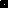 